OŠ PREVOLE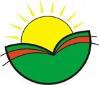 VABILO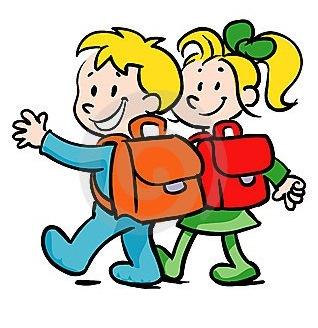 Enkrat je vse prvikratKakor v prvem razredu:prvi otrok, prva obala,prva skala, prva korala,prva riba, prvo drevo,prvi vrt in iz ozadjaprva ladja polna čudnega sadja,samoglasnikov in soglasnikov,črk in črt.Enkrat je vse prvikrat.Prva risba, prva nalogaIn pod njo sonce kot prva žoga …                                   (Tone Pavček)
SPOŠTOVANI STARŠI TER DRAGI PRVOŠOLCI IN PRVOŠOLKE !Prijazno vas vabim na prvo srečanje staršev in učencev, ki bo v ponedeljek, 2. 9. 2019, ob 8. uri v učilnici prvega in drugega razreda. Učenci imejte s seboj vse šolske potrebščine.Želim vam lep preostanek počitnic.                                                                   Razredničarka                                                                                                                                  Mojca Gumilar 